Publicado en Monzón (Huesca) el 24/05/2024 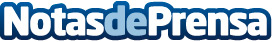 Megacity refuerza el área de matemáticas con económicos cuadernos de problemasPerfectos para que los más pequeños de la casa comprendan el valor del esfuerzo y la perseverancia, la papelería online apuesta fuertemente por esta económica herramienta que ayuda a interiorizar conceptos clave a nivel escolarDatos de contacto:María José GutiérrezAtención al cliente Megacity610806709Nota de prensa publicada en: https://www.notasdeprensa.es/megacity-refuerza-el-area-de-matematicas-con Categorias: Nacional Educación Aragón Consumo Cursos Digital http://www.notasdeprensa.es